 ASSOCIATION OF SPECIAL LIBRARIES OF THE 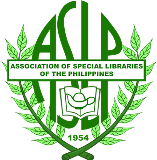                  c/o De La Salle University - Library                       Tel. No. (+632) 5244611 loc 620                                                  aslpboard@yahoo.com.ph 3rd National Congress of Special Libraries of the "The Modern Strategist: Accelerating the Career Path of an Information Professional"Hotel H20 – October 24-25, 2013REGISTRATION FORMSend this back to: Joseph Yap  -  joseph.yap@dlsu.edu.phMa. Luisa Madlangbayan – luie.madla@gmail.com Name: Name: Name: Name: Name: Name: Position/Designation:Position/Designation:Position/Designation:Position/Designation:Position/Designation:Position/Designation:Institution:Institution:Institution:Institution:Institution:Institution:Address:Address:Address:Address:Address:Address:Contact Number: Contact Number: Contact Number: Email address:Email address:Email address:PRC License No.:PRC License No.:PRC License No.:PRC License No.:PRC License No.:PRC License No.:Payment InformationPayment InformationPayment InformationPayment InformationPayment InformationPayment InformationType of membershipType of membershipEarly bird registration (July – August 2013)Early bird registration (July – August 2013)Advanced registration (September – October 23, 2013)On-site registration (October 24-25, 2013)         MemberP3,500P3,500P3,500P4,000P4,500         Non-memberP4,000P4,000P4,000P4,500P5,000         Undergraduate studentP3,000P3,000P3,000P3,000P3,500